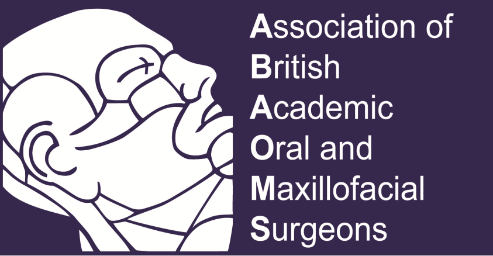 The conference of the ABAOMS will be held in the stunning countryside of Scotland 25th & 26th November 2022At the Mar Hall Golf & Spa resort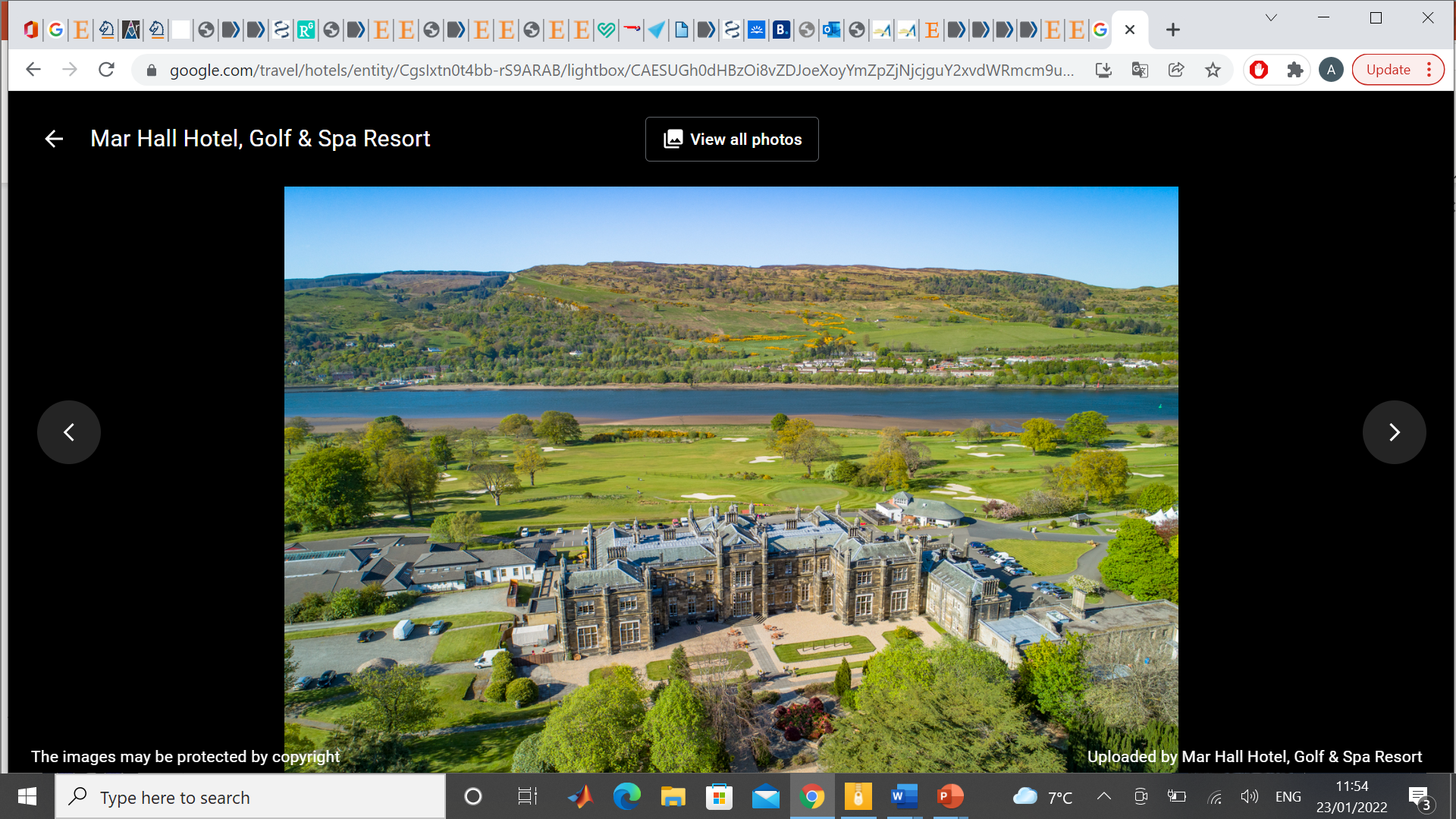 Submission of abstractsThe scientific committee will only assess the provided abstract forms which are submitted before the closing date.  Each abstract should not contain more than 300 words, the structure of the abstract should include the following: Background; Aim of the study; Methods; Results; Conclusion.The abstract will be assessed against the following Five criteria: 1. Is the subject relevant, important, and original? 2. Are the objectives clearly stated? 3. Is the design/methods/programme/approach appropriate? 4. Are the results or outcomes clearly presented? 5. Are the conclusions justifiable and useful?Abstract FormPlease email the completed form to Prof. A Ayoub (Ashraf.ayoub@glasgow.ac.uk)Deadline: Monday 4th July 2022.NameInstitutionTitle Abstract Aim:Methods:Results:Conclusions:Method of presentation  [    ]  Verbal                  [    ]  Poster                        [    ]  Any